Equilibrium & Le Châtelier’s PrincipleYOYO: Where have you heard the word equilibrium before?  What do you think it means?  Write down your thoughts. ____________________________________________________________________________________________________________________________________________________________________________________________________Irreversible vs. Reversible ReactionsIn an _________________________________, the reactants react to form the products, which cannot change back into reactantA _________________________________, is one in which the conversion of reactants to products and the conversion of products to reactants occur simultaneously (at the same time).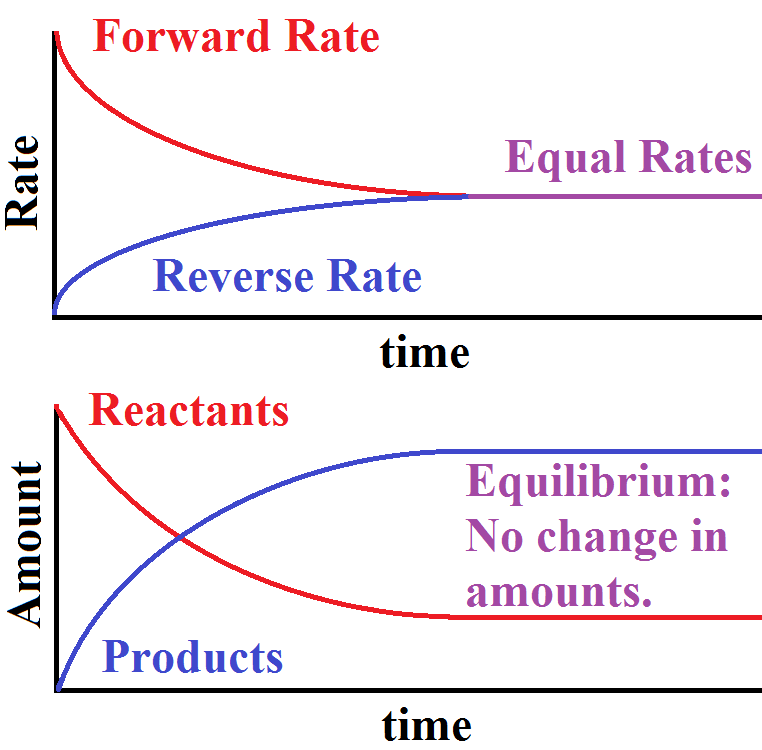 EquilibriumEquilibrium occurs when the forward and reverse reactions occur at the ____________________________; the _________________________ of the reactants and products remain ___________________________. Can only occur in a _____________________system; reactants nor products can leave the system.The forward reaction will continue to slow as the reverse reaction proceeds until equilibrium is met. That is chemical equilibrium.Physical/Phase Equilibrium 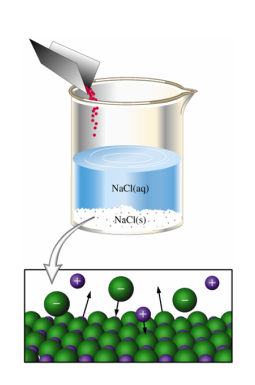 The ________________ at which a substance evaporates is __________________to the _________________________which the substance condenses.Example: Rate of melting = rate of freezingSolution EquilibriumA saturated solution is at equilibrium; the rate of _______________________equals the rate of _________________________________.Ex: NaCl(s)  NaCl(aq)Chemical Equilibrium Chemical equilibrium is when the __________________ of the forward and reverse reactions are ___________________ in a chemical reaction.Making ammonia – The Haber process (N2 + 3H2  2NH3)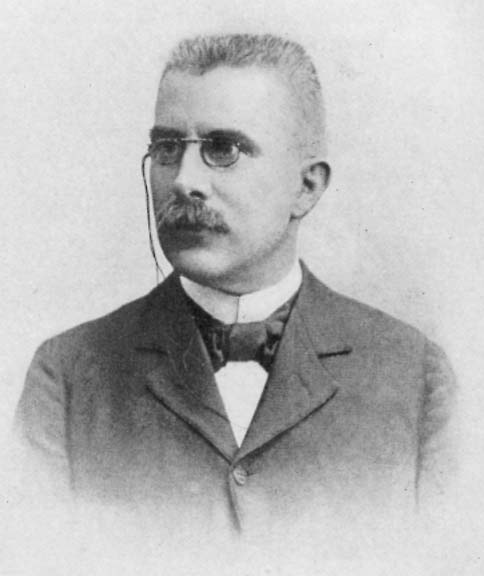 Le Châtelier’s PrincipleExplains how a chemical reaction at equilibrium responds to relieve any stress on that reaction. ______________________________________Reaction will counter the stress by shifting to the left to produce more reactant or shift to the right to produce more product.Sources of Stress:Changes in _________________________ (amount)Changes in _________________________ (added/subtracted heat)Changes in _________________________ (only if gases are present) Putting It All Together_______________________________________________________________________________________________________________________________________________________________________________________________________________________________________________________________________________________________________________________________________________________________________________________________________________________________________________________________________________________________________________________________________All of this can be boiled down to four letters… AATTA__________     A______________     T_______________________     T_______________________